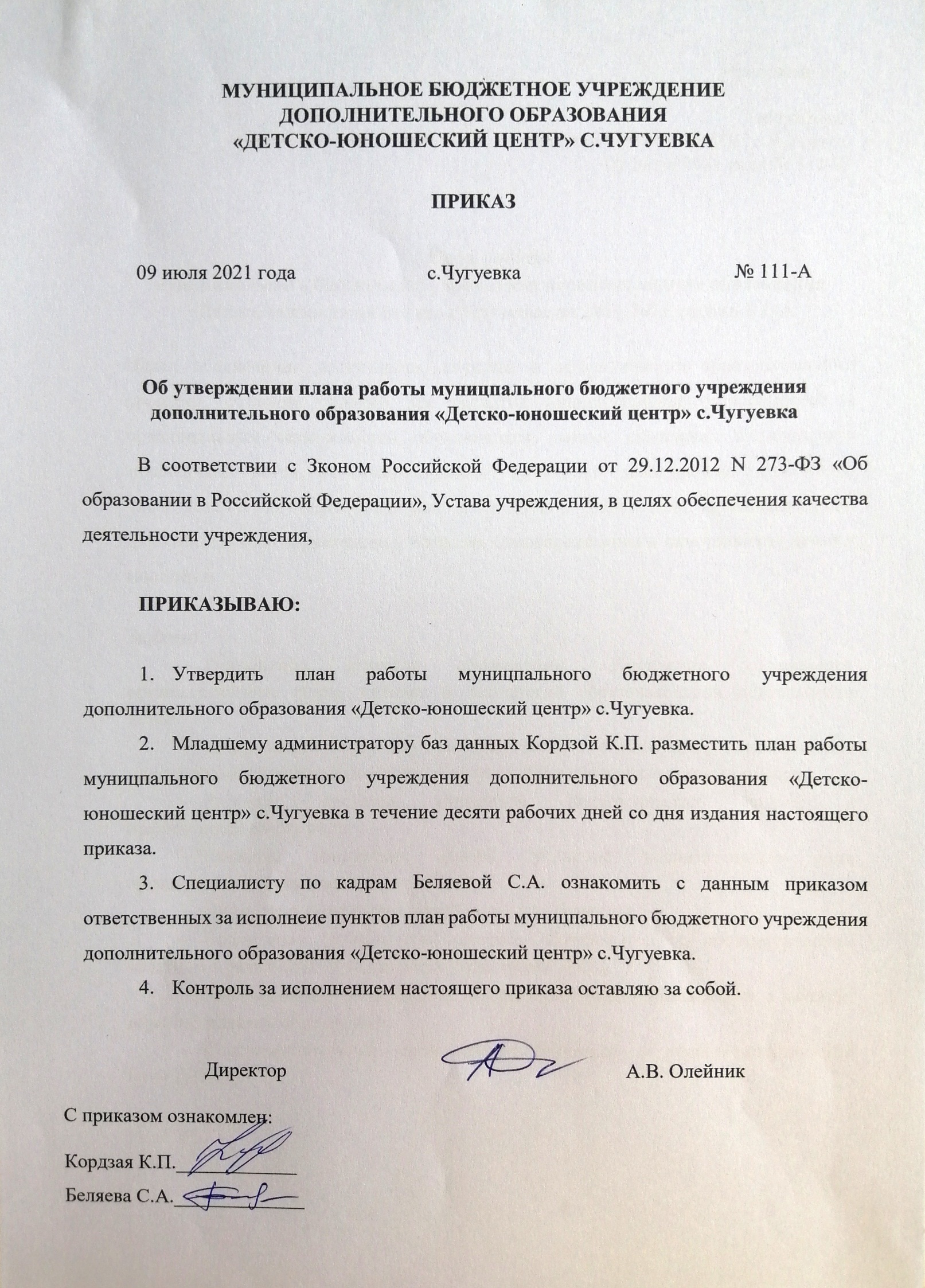 Приложение 1Утвержденоприказом МБУ ДО ДЮЦ с. Чугуевка09 июля 2021 года № 111-АПлан работы муниципального бюджетного учреждения дополнительного образования «Детско-юношеский центр» с.Чугуевка на 2021-2022 учебный годЦель: обеспечение доступности, качества и эффективности образовательного процесса, создание условий для развития индивидуальных способностей и потенциальных возможностей обучающихся, раннее выявление и поддержка талантливых детей, их самореализации; вовлечение максимально возможного числа детей в систематические занятия спортом и творчеством. Повышение роли дополнительного образования в вопросах самоопределения и саморазвития детей и молодёжи. Задачи: Повышение качества образования, обновление содержания, организационных форм, методов и технологий образовательной деятельности детей.Совершенствование научно-методического обеспечения, использование информационно-коммуникационных технологий в образовательном процессе.Развитие системы мотивации педагогических кадров к профессиональному росту.Развитие творческих связей, усиление воспитательной роли организационно-массовых мероприятий.Личностно-ориентированный подход к обучению.Воспитание устойчивого интереса обучающихся к систематическим занятиям в различных объединениях, отделениях ДЮЦ.Максимальное разнообразие предоставляемых возможностей в области дополнительного образования.Совершенствование материально-технической и учебно-методической базы ДЮЦ.№		Содержание		СодержаниеВремя проведенияОтветственный		Образовательно-организационная работа		Образовательно-организационная работа		Образовательно-организационная работа		Образовательно-организационная работа		Образовательно-организационная работаСоставление и утверждение плана работы МБУ ДО ДЮЦ с.Чугуевка на 2021-2022 учебный год.АвгустАвгустОлейник А.В.Байбурина И.А.Агеева Л.А.Павлов С.ВКалинина Т.В.Евдокимова Е.В.Воробьёва Т.А.Составление и утверждение плана массовых мероприятий МБУ ДО ДЮЦ с.Чугуевка на 2021-2022 учебный год.АвгустАвгустОлейник А.В.Байбурина И.А.Агеева Л.А.Павлов С.ВКалинина Т.В.Воробьёва Т.А.Разработка и корректировка учебного плана.Сентябрь Сентябрь Байбурина И.А.Калинина Т.В.Павлов С.В. Евдокимова Е.В.Подготовка и проведение родительских собраний.СентябрьМай СентябрьМай Евдокимова Е.В.Калинина Т.В.Павлов С.В.Составление и утверждение плана работы МБУ ДО ДЮЦ с.Чугуевка  в каникулярное время.Октябрь Декабрь МартМайОктябрь Декабрь МартМайБайбурина И.А.Евдокимова Е.В.Калинина Т.В.Павлов С.В.Воробьёва Т.А.Контрольные посещения учебных занятий, анализ документации.В течение годаВ течение годаБайбурина И.А.Евдокимова Е.В.Калинина Т.В.Павлов С.В.Комплектование объединений/отделений МБУ ДО ДЮЦ с.Чугуевка на 2021-2022 учебный год.До 09 сентябряДо 09 сентябряБайбурина И.А.Калинина Т.В.Павлов С.В.Составление и координация расписания работы объединений.До 09 сентябряДо 09 сентябряКалинина Т.В.Павлов С.В.Производственные совещания.  Каждый понедельникКаждый понедельникОлейник А.В.Байбурина И.А.Беляева С.А.Агеева Л.А.Калинина Т.В.Павлов С.В.Воробьёва Т.А.Панфилова Т.В.Размещение информации о деятельности МБУ ДО ДЮЦ с.Чугуевка на официальном сайте  организации.В течение годаВ течение годаБайбурина И.А.Евдокимова Е.В.Калинина Т.В.Павлов С.В.Воробьёва Т.А.Кардзая К.П.Индивидуальные консультации с педагогами по оказанию методической помощи в оформлении рабочей документации. педагоговВ течение годаВ течение годаБайбурина И.А.Евдокимова Е.В.Калинина Т.В.Павлов С.В.Инструктаж по правилам техники безопасности, противопожарной безопасности.До 09 сентябряДо 09 сентябряПанфилова Т.В.Участие в культурно-массовых и спортивных мероприятиях района, края, всероссийских, международных.Согласно плана мероприятийСогласно плана мероприятийКалинина Т.В.Павлов С.В.Воробьёва Т.А.Заседание педагогического совета.Август НоябрьФевральМай Август НоябрьФевральМай Байбурина И.А. Евдокимова Е.В.Калинина Т.В.Павлов С.В.Заседание методического объединения. ЕжеквартальноЕжеквартальноЕвдокимова Е.В.Регулярное ведение текущей документации.Весь периодВесь периодОлейник А.В.Байбурина И.А.Евдокимова Е.В.Беляева С.А.Калинина Т.В.Павлов С.В.Агеева Л.А.Воробьёва Т.А.Панфилова Т.В.Обеспечение образовательного процесса современными методическими материалами и информационными средствами обучения.В течение годаВ течение годаОлейник А.В.Байбурина И.А.Евдокимова Е.В.Калинина Т.В.Павлов С.В.Систематический обмен информацией с образовательными организациями района.По плануПо плануБайбурина И.А.Калинина Т.В.Павлов С.В.Воробьёва Т.А.Регулярное оформление информационных стендов:расписание;достижения педагогов и  обучающихся ДЮЦ;приказы и объявления;противопожарная безопасность.Весь периодВесь периодБайбурина И.А.Беляева С.А..Агеева Л.А.Панфилова Т.В.Калинина Т.В.Павлов С.В.Воробьёва Т.А.Ведение журнала по технике безопасности.Весь периодВесь периодПанфилова Т.В.Калинина Т.В.Павлов С.В.Регулярное ведение и предоставление для проверки журналов, расписания и планы работы.До 10 числа каждого месяцаДо 10 числа каждого месяцаБайбурина И.А.Калинина Т.В.Павлов С.В.Евдокимова Е.В.Воспитательная работаВоспитательная работаВоспитательная работаВоспитательная работаВоспитательная работаСодействие в организации работы лагерей дневного пребывания в общеобразовательных школах в каникулярное время.Содействие в организации работы лагерей дневного пребывания в общеобразовательных школах в каникулярное время.Октябрь ЯнварьМарт ИюньКалинина Т.В.Павлов С.В.Воробьёва Т.А.Профилактика безнадзорности и правонарушений  несовершеннолетних:информационные стенды;беседы;привлечение подростков, состоящих на учёте как СОП к занятиям в объединениях ДЮЦ;ведение базы данных обучающихся ДЮЦ, чьи семьи состоят на учёте в КДНиЗ как социально-опасные.Профилактика безнадзорности и правонарушений  несовершеннолетних:информационные стенды;беседы;привлечение подростков, состоящих на учёте как СОП к занятиям в объединениях ДЮЦ;ведение базы данных обучающихся ДЮЦ, чьи семьи состоят на учёте в КДНиЗ как социально-опасные.В течение годаБайбурина И.А.Евдокимова Е.В.Калинина Т.В.Павлов С.В.Воробьёва Т.А.Дьяченко Т.П.Карпова А.А.Взаимодействие с образовательными организациями района:участие учащихся и педагогов в культурно-массовых мероприятиях, спортивных соревнованиях;информация о работе объединений ДЮЦ;информация об успеваемости и дисциплине обучающихся ДЮЦ в общеобразовательных школах.Взаимодействие с образовательными организациями района:участие учащихся и педагогов в культурно-массовых мероприятиях, спортивных соревнованиях;информация о работе объединений ДЮЦ;информация об успеваемости и дисциплине обучающихся ДЮЦ в общеобразовательных школах.В течение годаБайбурина И.А.Евдокимова Е.В.Калинина Т.В.Павлов С.В.Воробьёва Т.А.Посвящение культурно-массовых и спортивных мероприятий памятным датам района, края, страны.Посвящение культурно-массовых и спортивных мероприятий памятным датам района, края, страны.В течение годаЕвдокимова Е.В.Калинина Т.В.Павлов С.В.Воробьёва Т.А.Поощрение обучающихся и педагогов ДЮЦ за достигнутые успехи.Поощрение обучающихся и педагогов ДЮЦ за достигнутые успехи.По итогам годаОлейник А.В. Байбурина И.А.Калинина Т.В.Павлов С.В.Контроль за успеваемостью и дисциплиной обучающихся ДЮЦ.Контроль за успеваемостью и дисциплиной обучающихся ДЮЦ.В течение годаКалинина Т.В.Павлов С.В.Работа с кадрами, нормативно-правовое обеспечениеРабота с кадрами, нормативно-правовое обеспечениеРабота с кадрами, нормативно-правовое обеспечениеРабота с кадрами, нормативно-правовое обеспечениеРабота с кадрами, нормативно-правовое обеспечениеДоведение должностной инструкции до работников ДЮЦ под роспись.Доведение должностной инструкции до работников ДЮЦ под роспись.При приёме на работу Беляева С.А.Ведение документации (трудовые книжки, личные дела) в соответствии с требованиями стандартов.Ведение документации (трудовые книжки, личные дела) в соответствии с требованиями стандартов.В течение годаБеляева С.А.Определение состава внутренней организационной документации и план её актуализации.  Определение состава внутренней организационной документации и план её актуализации.  В течение года Беляева С.А.Разработка должностных инструкций сотрудников ДЮЦ в соответствии с требованиями МО РФ и Трудового кодекса.Разработка должностных инструкций сотрудников ДЮЦ в соответствии с требованиями МО РФ и Трудового кодекса.АвгустБеляева С.А.Байбурина И.А.Мониторинг выполнения должностных инструкций сотрудниками ДЮЦ.Мониторинг выполнения должностных инструкций сотрудниками ДЮЦ.МайБеляева С.А.Байбурина И.А.Контроль за прохождением медицинских осмотров сотрудниками учреждения.Контроль за прохождением медицинских осмотров сотрудниками учреждения.СентябрьБеляева С.А.Калинина Т.В.Павлов С.В.Оздоровительная работаОздоровительная работаОздоровительная работаОздоровительная работаОздоровительная работаСоблюдение возрастных и физических особенностей при комплектовании спортивных объединений.Соблюдение возрастных и физических особенностей при комплектовании спортивных объединений.Сентябрь Калинина Т.В.Павлов С.В.Мониторинг физического развития обучающихся.Мониторинг физического развития обучающихся.Май Павлов С.В.Работа по пропаганде здорового образа жизни.Работа по пропаганде здорового образа жизни.В течение годаБайбурина И.А.Калинина Т.В.Павлов С.В.Евдокимова Е.В.Воробьёва Т.А.Агитационно-пропагандистская работаАгитационно-пропагандистская работаАгитационно-пропагандистская работаАгитационно-пропагандистская работаАгитационно-пропагандистская работаСистематические публикации в СМИ и на сайте учреждения о работе ДЮЦ, проведённых мероприятиях, достижениях обучающихся и педагогов.Систематические публикации в СМИ и на сайте учреждения о работе ДЮЦ, проведённых мероприятиях, достижениях обучающихся и педагогов.В течение годаКалинина Т.В.Павлов С.В.Воробьёва Т.А.Кордзая К.П.Беседы с родителями о роли дополнительного образования в развитии и самоопределении ребёнка.Беседы с родителями о роли дополнительного образования в развитии и самоопределении ребёнка.В течение годаЕвдокимова Е.В.Калинина Т.В.Павлов С.В.Организация показательных выступлений обучающихся ДЮЦ на праздниках, районных мероприятиях, спортивных соревнований.Организация показательных выступлений обучающихся ДЮЦ на праздниках, районных мероприятиях, спортивных соревнований.По плану Калинина Т.В.Павлов С.В.Воробьёва Т.А.Рекламная акция по набору в объединения МБУ ДО ДЮЦ с.Чугуевка в СМИ.Рекламная акция по набору в объединения МБУ ДО ДЮЦ с.Чугуевка в СМИ.Сентябрь Май Калинина Т.В.Павлов С.В.Оформление информационных стендов в отделах ДЮЦ.Оформление информационных стендов в отделах ДЮЦ.В течение годаКалинина Т.В.Павлов С.В.Финансово-хозяйственная деятельностьФинансово-хозяйственная деятельностьФинансово-хозяйственная деятельностьФинансово-хозяйственная деятельностьФинансово-хозяйственная деятельностьСоставление и утверждение тарификации.Составление и утверждение тарификации.Сентябрь Олейник А.В.Агеева Л.А.Беляева С.А.Калинина Т.В.Павлов С.В.Составление и утверждение сметы расходов ДЮЦ на 2021-2022 учебный год.Составление и утверждение сметы расходов ДЮЦ на 2021-2022 учебный год.Сентябрь Олейник А.В.Агеева Л.А.Воробьёва Т.А.Быкова Н.С.Калинина Т.В.Павлов С.В.Проведение ремонтных работ на объектах ДЮЦ.Проведение ремонтных работ на объектах ДЮЦ.АвгустОлейник А.В.Калинина Т.В.Павлов С.В.Быкова Н.С.Агеева Л.А.Проведение товарно-материальных средств ДЮЦ.Проведение товарно-материальных средств ДЮЦ.Октябрь Быкова Н.С.Агеева Л.А.Приобретение необходимого инвентаря и оборудования.Приобретение необходимого инвентаря и оборудования.В течение годаОлейник А.В.Калинина Т.В.Павлов С.В.Быкова Н.С.Агеева Л.А.Контроль и отчёт за поступившими и расходованными  денежными средствами.Контроль и отчёт за поступившими и расходованными  денежными средствами.Постоянно Олейник А.В.Агеева Л.А.Быкова Н.С.Калинина Т.В.Павлов С.В.Воробьёва Т.А.Работа с родителямиРабота с родителямиРабота с родителямиРабота с родителямиРабота с родителямиСоздание родительского комитета в отделах ДЮЦ.Создание родительского комитета в отделах ДЮЦ.Сентябрь Калинина Т.В.Павлов С.В.Проведение родительских собраний.Проведение родительских собраний.Сентябрь, майКалинина Т.В.Павлов С.В.Индивидуальные консультации с родителями. Индивидуальные консультации с родителями. По плану Калинина Т.В.Павлов С.В.«Отчётный концерт».«Отчётный концерт».По плануВоробьёва Т.А.Привлечение родителей к участию в организации и проведении культурно-массовых и спортивных мероприятий.Привлечение родителей к участию в организации и проведении культурно-массовых и спортивных мероприятий.В течение годаКалинина Т.В.Павлов С.В.Инспектирование и контроль работы, отчётностьИнспектирование и контроль работы, отчётностьИнспектирование и контроль работы, отчётностьИнспектирование и контроль работы, отчётностьИнспектирование и контроль работы, отчётностьКонтроль занятий:тематические проверки:1) комплектование групп;2) наполняемость групп, посещаемость занятий;3) выполнение образовательных программ.текущие проверки;фронтальные проверки объединений.Контроль занятий:тематические проверки:1) комплектование групп;2) наполняемость групп, посещаемость занятий;3) выполнение образовательных программ.текущие проверки;фронтальные проверки объединений.В течение годаБайбурина И.А.Калинина Т.В.Павлов С.В.Евдокимова Е.В.Проверка ведения документации педагогических работников ДЮЦ.Проверка ведения документации педагогических работников ДЮЦ.В течение годаБайбурина И.А.Евдокимова Е.В.Калинина Т.В.Павлов С.В.Своевременная подготовка  и сдача статистических отчётов по итогам проведённых мероприятий.Своевременная подготовка  и сдача статистических отчётов по итогам проведённых мероприятий.По плануБайбурина И.А.Евдокимова Е.В.Калинина Т.В.Павлов С.В.Воробьёва Т.А.Своевременное предоставление информации и отчётов в Управление образования, отдел культуры, спорта и туризма администрации Чугуевского муниципального района.Своевременное предоставление информации и отчётов в Управление образования, отдел культуры, спорта и туризма администрации Чугуевского муниципального района.Постоянно Олейник А.В.Байбурина И.А.Евдокимова Е.В.Калинина Т.В.Павлов С.В.Воробьёва Т.А.